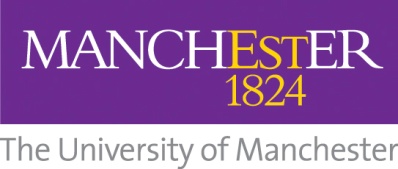 NURSING, MIDWIFERY AND SOCIAL WORKUndergraduate and Postgraduate Continuing Professional DevelopmentPathway Student – Course Unit Application FormThis form should be completed by students who are registered on the BSc Nursing/Midwifery Practice, MSc Advanced Practice and Leadership or MSc Specialist Practice: Cancer programmes for each course unit as part of your programme of study.Please return to cpd.nursing@manchester.ac.uk. Please note: If you are applying for MSLAP units which are funded through CPD-Apply, please do not use this form.  You must apply through CPD-ApplyName of course unit:	Start date:Please tick which level of study you wish to undertake:   Level 6 (undergraduate)   Level 7 (postgraduate)    Level 0 – for Multiprofessional Support for Learning and Assessment in Practice (MSLAP) onlyName of course unit:	Start date:Please tick which level of study you wish to undertake:   Level 6 (undergraduate)   Level 7 (postgraduate)    Level 0 – for Multiprofessional Support for Learning and Assessment in Practice (MSLAP) onlyName of course unit:	Start date:Please tick which level of study you wish to undertake:   Level 6 (undergraduate)   Level 7 (postgraduate)    Level 0 – for Multiprofessional Support for Learning and Assessment in Practice (MSLAP) onlySurnameFirst Name(s) Mr/Miss/Mrs/Ms/Dr Previous Name(s)Previous Name(s)Home AddressPostcode Home TelephoneWork TelephoneMobile	Email Home TelephoneWork TelephoneMobile	Email Date of Birth (Day/Month/Year)Professional Registration Number  (eg NMC/HCPC or other) Expiry DateUniversity ID Number :Please tick which programme you are currently registered on: BSc Nursing/Midwifery PracticeMSc Advanced Practice and Leadership (Nursing)MSc Advanced Practice and Leadership (Midwifery)MSc Advanced Practice and Leadership (Social Work)MSc Advanced Practice and Leadership (Professional)MSc Specialist Practice: CancerUniversity ID Number :Please tick which programme you are currently registered on: BSc Nursing/Midwifery PracticeMSc Advanced Practice and Leadership (Nursing)MSc Advanced Practice and Leadership (Midwifery)MSc Advanced Practice and Leadership (Social Work)MSc Advanced Practice and Leadership (Professional)MSc Specialist Practice: CancerUniversity ID Number :Please tick which programme you are currently registered on: BSc Nursing/Midwifery PracticeMSc Advanced Practice and Leadership (Nursing)MSc Advanced Practice and Leadership (Midwifery)MSc Advanced Practice and Leadership (Social Work)MSc Advanced Practice and Leadership (Professional)MSc Specialist Practice: CancerFUNDING AND SUPPORT CONFIRMATIONWritten confirmation of support from your manager is required before you are accepted onto a course unit, as most course units offered by us are rooted in clinical practice and you will need to achieve all the learning outcomes for the assessment strategy. I confirm that support in achieving all learning outcomes for (please insert name of course unit) ……………………………………………………………………..……………………………………………  (please insert start date)………………………………	 and facilitating attendance at study days in order to meet the 80% compulsory attendance on the unit, will be available for (please insert name of applicant) ………………………………………………………………………………….Name of Employer/Trust……………………………………………………………………………………………………….	Name of Line Manager (print) 	..	Signature of Line Manager	Date 	Email Address of line manager	Tel.no of line manager	COMPLETE SECTION A OR B TO CONFIRM METHOD OF FUNDING  - A)	Organisation sponsorship 	OR   	B)	Self Funding including paying the additional fee for Please tick the appropriate box	MSLAP Credits not covered by your employerSLA funding   	  		*CASH Allocation 	*Other Organisation Funding 	*I agree to be invoiced for the unit fees for the student and	I agree to be invoiced for the unit fees for any intake of the Course shown above for any intake of the above course in the	above course in the current financial year (April-March)current financial year (April-March) 	Signature/details below must be the employing organisation’s Authorised/Nominated signatory Signature 	 Date		Signature	 Date	Name 		Name 	Address		Address	Postcode	Email/Tel:		Postcode	Email/Tel	If you are being funded by your employer (not through SLA), they will need to complete and submit confirmation using the Tuition Fee Sponsor Letter (template)  to:  cpd.nursing@manchester.ac.uk.  Further detailed information can be found at http://www.studentsupport.manchester.ac.uk/finances/tuition-fees/payments/sponsorships/. We recommend you retain a copy of the letter for your own records.Please submit your sponsor letter as soon as possible in advance of your registration date to ensure that information has been updated and applied to your account. If you are unable to submit your letter in advance then you will need to bring it to a member of staff at one of the face to face registration venues or to the Student Services Centre. Delays in submitting your sponsor letter may result in delays in accessing course materials, access to the library and obtaining your student ID 	card.The sharing of information between the University and seconding employersStudents who are seconded to the University from their employer for a programme of study should note the following: The University will not routinely share information about student progress and attendance with seconding employers. However circumstances may arise where it is appropriate for information held by the University or the employer, which may affect student progression and continuation on programmes of study or employer support, to be shared between these parties.  The University will respond to reasonable requests by employers for such information and may on occasion seek information from employers.  Agreement to the sharing of such information for seconded students is a pre-requisite for entry and continuation on programmes of study.  Students who wish to be excluded from this agreement should formally notify the Programme Director in writing, who will relay this information to the seconding employer. FUNDING AND SUPPORT CONFIRMATIONWritten confirmation of support from your manager is required before you are accepted onto a course unit, as most course units offered by us are rooted in clinical practice and you will need to achieve all the learning outcomes for the assessment strategy. I confirm that support in achieving all learning outcomes for (please insert name of course unit) ……………………………………………………………………..……………………………………………  (please insert start date)………………………………	 and facilitating attendance at study days in order to meet the 80% compulsory attendance on the unit, will be available for (please insert name of applicant) ………………………………………………………………………………….Name of Employer/Trust……………………………………………………………………………………………………….	Name of Line Manager (print) 	..	Signature of Line Manager	Date 	Email Address of line manager	Tel.no of line manager	COMPLETE SECTION A OR B TO CONFIRM METHOD OF FUNDING  - A)	Organisation sponsorship 	OR   	B)	Self Funding including paying the additional fee for Please tick the appropriate box	MSLAP Credits not covered by your employerSLA funding   	  		*CASH Allocation 	*Other Organisation Funding 	*I agree to be invoiced for the unit fees for the student and	I agree to be invoiced for the unit fees for any intake of the Course shown above for any intake of the above course in the	above course in the current financial year (April-March)current financial year (April-March) 	Signature/details below must be the employing organisation’s Authorised/Nominated signatory Signature 	 Date		Signature	 Date	Name 		Name 	Address		Address	Postcode	Email/Tel:		Postcode	Email/Tel	If you are being funded by your employer (not through SLA), they will need to complete and submit confirmation using the Tuition Fee Sponsor Letter (template)  to:  cpd.nursing@manchester.ac.uk.  Further detailed information can be found at http://www.studentsupport.manchester.ac.uk/finances/tuition-fees/payments/sponsorships/. We recommend you retain a copy of the letter for your own records.Please submit your sponsor letter as soon as possible in advance of your registration date to ensure that information has been updated and applied to your account. If you are unable to submit your letter in advance then you will need to bring it to a member of staff at one of the face to face registration venues or to the Student Services Centre. Delays in submitting your sponsor letter may result in delays in accessing course materials, access to the library and obtaining your student ID 	card.The sharing of information between the University and seconding employersStudents who are seconded to the University from their employer for a programme of study should note the following: The University will not routinely share information about student progress and attendance with seconding employers. However circumstances may arise where it is appropriate for information held by the University or the employer, which may affect student progression and continuation on programmes of study or employer support, to be shared between these parties.  The University will respond to reasonable requests by employers for such information and may on occasion seek information from employers.  Agreement to the sharing of such information for seconded students is a pre-requisite for entry and continuation on programmes of study.  Students who wish to be excluded from this agreement should formally notify the Programme Director in writing, who will relay this information to the seconding employer. FUNDING AND SUPPORT CONFIRMATIONWritten confirmation of support from your manager is required before you are accepted onto a course unit, as most course units offered by us are rooted in clinical practice and you will need to achieve all the learning outcomes for the assessment strategy. I confirm that support in achieving all learning outcomes for (please insert name of course unit) ……………………………………………………………………..……………………………………………  (please insert start date)………………………………	 and facilitating attendance at study days in order to meet the 80% compulsory attendance on the unit, will be available for (please insert name of applicant) ………………………………………………………………………………….Name of Employer/Trust……………………………………………………………………………………………………….	Name of Line Manager (print) 	..	Signature of Line Manager	Date 	Email Address of line manager	Tel.no of line manager	COMPLETE SECTION A OR B TO CONFIRM METHOD OF FUNDING  - A)	Organisation sponsorship 	OR   	B)	Self Funding including paying the additional fee for Please tick the appropriate box	MSLAP Credits not covered by your employerSLA funding   	  		*CASH Allocation 	*Other Organisation Funding 	*I agree to be invoiced for the unit fees for the student and	I agree to be invoiced for the unit fees for any intake of the Course shown above for any intake of the above course in the	above course in the current financial year (April-March)current financial year (April-March) 	Signature/details below must be the employing organisation’s Authorised/Nominated signatory Signature 	 Date		Signature	 Date	Name 		Name 	Address		Address	Postcode	Email/Tel:		Postcode	Email/Tel	If you are being funded by your employer (not through SLA), they will need to complete and submit confirmation using the Tuition Fee Sponsor Letter (template)  to:  cpd.nursing@manchester.ac.uk.  Further detailed information can be found at http://www.studentsupport.manchester.ac.uk/finances/tuition-fees/payments/sponsorships/. We recommend you retain a copy of the letter for your own records.Please submit your sponsor letter as soon as possible in advance of your registration date to ensure that information has been updated and applied to your account. If you are unable to submit your letter in advance then you will need to bring it to a member of staff at one of the face to face registration venues or to the Student Services Centre. Delays in submitting your sponsor letter may result in delays in accessing course materials, access to the library and obtaining your student ID 	card.The sharing of information between the University and seconding employersStudents who are seconded to the University from their employer for a programme of study should note the following: The University will not routinely share information about student progress and attendance with seconding employers. However circumstances may arise where it is appropriate for information held by the University or the employer, which may affect student progression and continuation on programmes of study or employer support, to be shared between these parties.  The University will respond to reasonable requests by employers for such information and may on occasion seek information from employers.  Agreement to the sharing of such information for seconded students is a pre-requisite for entry and continuation on programmes of study.  Students who wish to be excluded from this agreement should formally notify the Programme Director in writing, who will relay this information to the seconding employer. APPLICANT DECLARATIONI certify that the information given in this supporting document is accurate and complete.  Signature ……………………………………………………………………………….. Date ……………………………………………APPLICANT DECLARATIONI certify that the information given in this supporting document is accurate and complete.  Signature ……………………………………………………………………………….. Date ……………………………………………APPLICANT DECLARATIONI certify that the information given in this supporting document is accurate and complete.  Signature ……………………………………………………………………………….. Date ……………………………………………Further information about submitting your application formPlease ensure: You have included your Professional Registration number and expiry dateYou have included full details of your professional qualificationYou have included a manager’s signature in support of learning outcomes and attendance – even if you are self-funding the course unit fees.You have signed and dated the declarationsYou submit your sponsor letter as soon as possible prior to the course unit commencing, if you are being sponsored by your employer.  A sponsor letter is not required if you are being funded through CPD-ApplyFurther information about submitting your application formPlease ensure: You have included your Professional Registration number and expiry dateYou have included full details of your professional qualificationYou have included a manager’s signature in support of learning outcomes and attendance – even if you are self-funding the course unit fees.You have signed and dated the declarationsYou submit your sponsor letter as soon as possible prior to the course unit commencing, if you are being sponsored by your employer.  A sponsor letter is not required if you are being funded through CPD-ApplyFurther information about submitting your application formPlease ensure: You have included your Professional Registration number and expiry dateYou have included full details of your professional qualificationYou have included a manager’s signature in support of learning outcomes and attendance – even if you are self-funding the course unit fees.You have signed and dated the declarationsYou submit your sponsor letter as soon as possible prior to the course unit commencing, if you are being sponsored by your employer.  A sponsor letter is not required if you are being funded through CPD-Apply